§716.  Misbranding1.  Conditions deemed misbranding.  A commercial feed shall be deemed to be misbranded:A.  If its labeling is false or misleading in any particular;  [PL 1971, c. 77, §1 (NEW).]B.  If it is distributed under the name of another commercial feed;  [PL 1971, c. 77, §1 (NEW).]C.  If it is not labeled as required in section 715;  [PL 1971, c. 77, §1 (NEW).]D.  If it purports to be or is represented as a commercial feed, or if it purports to contain or is represented as containing a commercial feed ingredient, unless such commercial feed or feed ingredient conforms to the definition, if any, prescribed by regulation by the commissioner;  [PL 1971, c. 77, §1 (NEW).]E.  If any word, statement, or other information required by or under authority of this subchapter to appear on the label or labeling is not prominently placed thereon with such conspicuousness, as compared with other words, statements, designs or devices in the labeling; and in such terms as to render it likely to be read and understood by the ordinary individual under customary conditions of purchase and use.  [PL 1971, c. 77, §1 (NEW).][PL 1971, c. 77, §1 (NEW).]SECTION HISTORYPL 1971, c. 77, §1 (NEW). The State of Maine claims a copyright in its codified statutes. If you intend to republish this material, we require that you include the following disclaimer in your publication:All copyrights and other rights to statutory text are reserved by the State of Maine. The text included in this publication reflects changes made through the First Regular and First Special Session of the 131st Maine Legislature and is current through November 1, 2023
                    . The text is subject to change without notice. It is a version that has not been officially certified by the Secretary of State. Refer to the Maine Revised Statutes Annotated and supplements for certified text.
                The Office of the Revisor of Statutes also requests that you send us one copy of any statutory publication you may produce. Our goal is not to restrict publishing activity, but to keep track of who is publishing what, to identify any needless duplication and to preserve the State's copyright rights.PLEASE NOTE: The Revisor's Office cannot perform research for or provide legal advice or interpretation of Maine law to the public. If you need legal assistance, please contact a qualified attorney.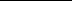 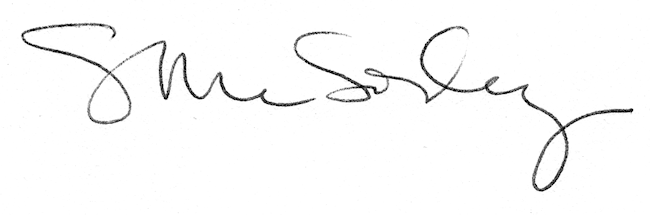 